Fachpraktische Tätigkeit – Einschätzung der Praktikumsstelle Ausbildungsrichtung Technik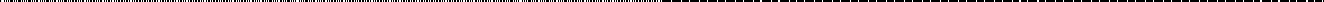 	/	SchuljahrBitte Zutreffendes eindeutig ankreuzen. Nicht bewertbare Kriterien können gestrichen werden.*) Raum für eine weitere Kompetenz, die spezifisch für die jeweilige Praktikumsstelle ist (optional)Zusätzliche Bemerkungen können bei Bedarf auf der Rückseite angebracht werden.Ort/Datum						Unterschrift und Stempel Praktikumsstelle							Name des Unterzeichnenden in DruckbuchstabenDie Einschätzung wurde mit dem/der Schüler*in besprochen. 									Unterschrift Schüler*inSchulePraktikumsbetriebSchüler*in (Name in Druckbuchstaben)KlasseBeurteilungszeitraum von - bisBetreuer*in – Praktikumsstelle (Name in Druckbuchstaben)Betreuungslehrkraft – Schule (Name in Druckbuchstaben)Betreuungslehrkraft – Schule (Name in Druckbuchstaben)SOZIAL-/SELBSTKOMPETENZ++++++---ist teamfähig und bringt sich angemessen in das Arbeitsgeschehen einsetzt Anregungen und Verbesserungsvorschläge erkennbar umhält Termine, Absprachen und Arbeitszeiten zuverlässig einverhält sich zuvorkommend, respektvoll und hilfsbereitMETHODEN-/FACHKOMPETENZ++++++---geht achtsam mit Arbeitsmaterialien und Ressourcen um, beachtet dabei den Umweltschutznimmt Arbeitsanweisungen/ Aufgabenstellungen schnell auf und setzt diese in angemessener Zeit umwertet Fachunterlagen aus und entnimmt diesen notwendige Daten und Informationenplant Arbeitsschritte zunehmend fachmännisch und selbstständigerledigt Arbeitsaufträge selbständig und zuverlässigbeachtet geltende Normen, Vorschriften und Sicherheitsbestimmungenführt Arbeiten gemäß der Qualitätsanforderungen aus (z.B. Werkstücke, elektrische Schaltungen)reflektiert die gewählte Vorgehensweise im Hinblick auf das Arbeitsergebnis*)